	Женева, 13 февраля 2014 годаУважаемая госпожа,
уважаемый господин,1	По просьбе Председателя 17-й Исследовательской комиссии (Безопасность) имею честь сообщить Вам, что указанная Исследовательская комиссия, собрание которой состоится с 17 по 26 сентября 2014 года, намеревается применить для утверждения вышеупомянутого проекта Рекомендации процедуру, описанную в разделе 9 Резолюции 1 (Пересм. Дубай, 2012 г.) ВАСЭ.2	Название, резюме предлагаемого к утверждению проекта Рекомендации МСЭ-Т и указание на место ее размещения содержатся в Приложении 1.3	Просьба ко всем Государствам – Членам МСЭ, Членам Сектора, Ассоциированным членам или академическим учреждениям, располагающим информацией о принадлежащих им или другим сторонам патентах, которые могут полностью либо частично охватывать элементы проекта предлагаемой для утверждения Рекомендации, сообщить об этом БСЭ в соответствии с общей патентной политикой для МСЭ-Т/МСЭ-R/ИСО/МЭК.Имеющаяся патентная информация доступна в онлайновом режиме на веб-сайте МСЭ-Т (www.itu.int/ITU-T/ipr/).4	Учитывая положения раздела 9 Резолюции 1, заранее благодарю вас за информацию о том, дает ли ваша администрация 17-й Исследовательской комиссии полномочия рассмотреть на своем собрании проект Рекомендации на предмет ее утверждения, направленную в мой адрес до 8 сентября 2014 года 2400 UTC.Если какие-либо Государства-Члены сочтут, что рассмотрение на предмет утверждения проводить не следует, им необходимо сообщить о причинах такого неодобрения и указать, какие возможные изменения могли бы способствовать дальнейшему рассмотрению и утверждению проекта Рекомендации.5	В случае если 70% или более Государств-Членов в своих ответах выскажутся за рассмотрение на собрании Исследовательской комиссии проекта Рекомендации на предмет ее утверждения, одно пленарное заседание 26 сентября 2014 года будет отведено для применения процедуры утверждения.В связи с этим предлагаю вашей администрации направить на собрание своего представителя. Администрациям Государств – Членов Союза предлагается сообщить фамилии глав их делегаций. Если ваша администрация желает быть представленной на собрании признанной эксплуатационной организацией, научной или отраслевой организацией либо иным объединением, занимающимся вопросами электросвязи, то в соответствии с п. 239 Статьи 19 Конвенции МСЭ необходимо должным образом сообщить об этом Директору БСЭ.6	Повестка дня и вся соответствующая информация, касающаяся собрания 17-й Исследовательской комиссии, будут предоставлены в Коллективном письме 4/17.7	После собрания Директор БСЭ в Циркулярном письме уведомит о принятом по данной Рекомендации решении. Эта информация будет также опубликована в Оперативном бюллетене МСЭ.С уважением,Малколм Джонсон
Директор Бюро
стандартизации электросвязиПриложение: 1ПРИЛОЖЕНИЕ 1
(к Циркуляру 81 БСЭ)Резюме и место размещения текстаПроект новой Рекомендации МСЭ-Т X.1211 (X.eipwa) – Требования к возможностям для предотвращения атак на базе веб-сетиCOM 17 – R26РезюмеАтаки на базе веб-сети − это атаки, при которых злоумышленники нарушают безопасность законных веб-сайтов, используя их уязвимости, в результате чего в веб-сайты может быть введен злонамеренный код, который, в свою очередь, может использоваться для заражения компьютера пользователя, посещающего эти веб-сайты.Рекомендация МСЭ-Т X.1211 содержит требования к возможностям для предотвращения атак на базе веб-сети. В ней описаны сценарии распространения вредоносного программного обеспечения по веб-сети, а также функциональные возможности и функциональная архитектура для предотвращения атак на базе веб-сети._____________Бюро стандартизации 
электросвязи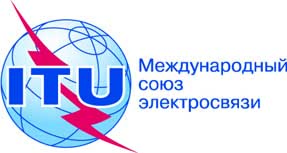 Осн.:Циркуляр 81 БСЭ
COM 17/MEU–	Администрациям Государств – Членов СоюзаТел.:
Факс:
Эл. почта:+41 22 730 5866
+41 22 730 5853
tsbsg17@itu.intКопии:–	Членам Сектора МСЭ-Т–	Ассоциированным членам МСЭ-Т–	Академическим организациям − Членам МСЭ-Т–	Председателю и заместителям председателя 17-й Исследовательской комиссии–	Директору Бюро развития электросвязи–	Директору Бюро радиосвязиПредмет:Собрание 17-й Исследовательской комиссии, имеющее целью утверждение
проекта новой Рекомендации МСЭ-Т X.1211 в соответствии с положениями раздела 9 Резолюции 1 (Пересм. Дубай, 2012 г.) ВАСЭ, 
Женева, 26 сентября 2014 года